Часть 1А1. Закончите предложение: «Знания, получаемые вами в школе, сведения, которые вы черпаете из книг, телепередач, слышите по радио или от людей, с которыми общаетесь,  называются….»НовостиИнформацияСообщенияЧувстваА2. Укажите какой вид информации лишний: ТекстоваяГрафическаяБуквеннаяЧисловаяА3Отметьте устройства, предназначенные для ввода информации в компьютер:принтермикрофон мышь процессор  сканер мониторакустические колонкиклавиатураА4. Отметьте информационные процессы (действия с информацией):ввод текста на ПК чтение книги заучивание правилтолковый словарьвидеокассета прослушивание музыки  инструкция по эксплуатации DVD-проигрывателя выполнение домашнего задания по математикиА5. Отметьте современный информационный носитель:ТелевидениеИнтернетЛазерный дисктелефонА6. Соотнесите программу и ее назначениеА7.  Отметьте инструмент графического редактора.А8. Отметьте операции при редактировании документов.ВставкаУдалениеИзменение шрифтаИзменение начертанияИзменение цветаПоиск и заменаЧасть 2В1. Используя таблицу, расшифруйте высказывание:Каждую букву в предложении заменили ее номером в алфавите. Раскодируйте предложение.19 16 2 1 12 1   13 1 6 20 – 3 6 20 6 18   15 16 19 10 20.В2. Известны координаты точекА(6,7), Б(3,4), В(3,10), Г(6,9), Д(12,9),Е(12,7), Ж(15,10), З(15,4), И(12,5), К(6,5). Полученные точки соедините в следующей последовательности: А-Б-В-А- Г- Д-Е-Ж-З-Е-И-К-А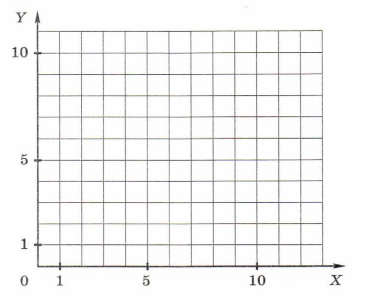 В3.Решите задачу табличным способом.Катя, Соня, Галя и Тамара родились 2 марта, 17 мая, 2 июля и 20 марта. Соня и Галя родились в одном месяце, а у Гали и Кати дни рождения обозначаются одинаковыми числами. Кто когда родился?В4. Рассмотрите диаграмму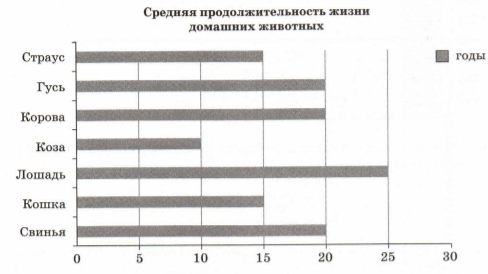 А) Какого типа эта диаграмма?СтолбчатаяКруговаяЛинейнаяБ) Укажите среднюю продолжительность жизни страуса.В) Сколько животных, указанных на диаграмме, имеют продолжительность жизни больше, чем у страуса?В5. Определить общее правило преобразования информацииПрограммаНазначение программыА) Word1) графический редакторБ) Power Point2) программа для вычисленийВ) Paint3) текстовый процессорГ) Калькулятор4) редактор презентацийРаспылительбумаганожницыклейАБВГДЕЁЖЗИЙ1234567891011КЛМНОПРСТУФ1213141516171819202122ХЦЧШЩЪЫЬЭЮЯ23242526272829303132332 марта17 мая2 июля20 мартаКатяСоняГаляТамараВходАШЕЯМАМАОГУРЕЦВыход1223